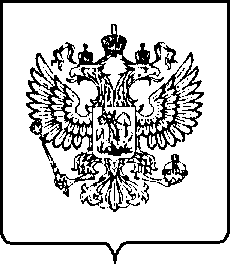 П Р О Т О К О ЛЗАСЕДАНИЯОБЩЕСТВЕННОГО СОВЕТАпри УФНС России по Республике Дагестан«30» марта 2023 года	№ 1                                               Повестка дня:Итоги работы налоговых органов Республики Дагестан за 2022 год.Вопросы применения Единого налогового счета (ЕНС).Выступили:Исполняющий обязанности руководителя УФНС России по Республике Дагестан Н.А. Хизриев, который вкратце рассказал об итогах работы налоговых органов Республики Дагестан за 2022 год. Было отмечено, что за 2022 год в бюджетную систему Российской Федерации по Республике Дагестан обеспечено поступление налогов, сборов и страховых взносов в объеме 81 млрд рублей. В сопоставимых показателях (без учета поступлений по одному плательщику), прирост поступлений составил 9,2 процента или больше на 6,8 млрд рублей. В консолидированный бюджет страны обеспечено поступление налогов и сборов в объеме 46,5 млрд рублей (прирост поступлений -  11,3 процента или больше на 4,7 млрд рублей).По словам Нуруллы Хизриева, доходы консолидированного бюджета региона в 2022 году составили 36,7 млрд рублей, прирост поступлений в сопоставимых показателях  - 10,6 процента или больше на 3,5 млрд рублей. При этом за 11 месяцев 2022 года дагестанским налоговикам удалось снизить задолженность по имущественным налогам физических лиц на 1,7 млрд рублей или на 20,6 процента. В аналогичном периоде 2021 года это снижение составило 1,1 млрд рублей или на 14,1 процента.Помощник руководителя Управления ФНС России по Республике Дагестан Абакар Хасаев рассказал членам общественной организации о работе межведомственных комиссий муниципалитетов, призванных увеличить доходный потенциал городов и районов и контролировать поступление налоговых и неналоговых доходов местных бюджетов.Абакар Хасаев попросил общественников подключиться к работе этих комиссий и со своей стороны оказать посильное содействие.Заместитель начальника отдела работы с налогоплательщиками Багаутдин Алиев сделал короткое сообщение о ЕНС – объяснил, для чего был внедрен этот институт и почему налоговые платежи поступают именно в Тульскую область.В ходе завязавшегося на заседании диалога прозвучали различные предложения по увеличению доходной части бюджета и своевременному исполнению гражданами своих налоговых обязательств. В частности, член общественного совета, кандидат экономических наук, доцент Дагестанского государственного технического университета Везирхан Гираев предложил запустить проект по повышению налоговой культуры населения через систему лекториев.Лекции можно запланировать на крупных предприятиях, муниципалитетах, государственных организациях и т.д. К этим занятиям можно привлечь не только ученых и специалистов, но и  публичных личностей, как-то: депутатов, известных спортсменов, популярных певцов и т.д.,- сказал он. Ведь мы стремимся к гражданскому обществу, которое обрамляет понятие общество налогоплательщиков.                                                          Решили:Принять к сведению информацию Нуруллы Хизриева, Абакара Хасаева, Багаутдина Алиева и Везирхана Гираева.Усилить информационно-разъяснительную работу среди налогоплательщиков по переходу на новый механизм уплаты налогов в течение всего 2023 года.Провести очередное заседание Общественного совета при УФНС России по  Республике Дагестан во II квартале 2023 года.          Председатель заседания:	    Омарасхаб Алиев   Секретарь заседания:                                                                             Багаутдин Алиев                         	     Ознакомлены:Члены Общественного совета:Сотрудники Управления:Алиев Омарасхаб Магомедович – генеральный директор ООО «Унисервис».Шахбанов Руслан Казбекович – заведующий кафедрой гистологии Дагестанского государственного медицинского  университета.Гираев Везирхан Камалиевич – доцент кафедры «налоги и налогообложение Дагестанского государственного технического университета.Гаджиев Малик Саласкарович, директор МБОУ «Интернат сирот» г. Махачкалы.Мусаева Марьям Гасангусейновна, генеральный директор ООО «Фирма Квадро».Мурзаев Абсалитдин Азимович – член Общественной палаты РДН.А. Хизриев – исполняющий обязанности руководителя УФНС России по  Республике Дагестан.Г.Д. Шамхалов – заместитель руководителя УФНС России по  Республике Дагестан.А.Г. Хасаев – помощник руководителя УФНС России по  Республике Дагестан. Ш. Х. Хизроев – начальник отдела работы с  налогоплательщиками.Б.Н. Алиев – заместитель начальника отдела работы с  налогоплательщиками.